Кафедра (подающая отчет об обучающемся):Дата проведения олимпиады:Название олимпиады:Организация, проводящая олимпиаду (ВУЗ):Уровень олимпиады: внутривузовская, региональная (межрегиональная), всероссийская, всероссийская с международным участием, международнаяФормат олимпиады: онлайн / очная(обязательно приложить копию диплома об участии / призовом месте)Председатель СНО   _____________________________ ___________________Подпись 				ФИОНаучный руководитель СНО   ____________________ ___________________Подпись 				ФИО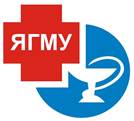 федеральное государственное бюджетное образовательное учреждение 
высшего образования 
«Ярославский государственный медицинский университет» 
Министерства здравоохранения Российской Федерациифедеральное государственное бюджетное образовательное учреждение 
высшего образования 
«Ярославский государственный медицинский университет» 
Министерства здравоохранения Российской ФедерацииСистема менеджмента качестваВерсия 1.0Отчетность СНОВерсия 1.0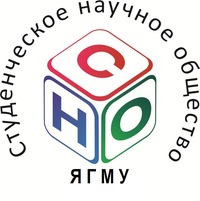 Форма 3.1. Отчет об участии в научно-практической олимпиаде (вне ЯГМУ)Фамилия Имя Отчество участникаНомер зачетной книжки участникаУчастник / призер / победитель1.2.3.4.5.